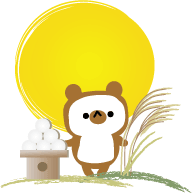 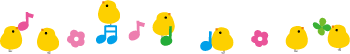 おいしさはどうやって生まれるの？私たちが食べ物を口にする時、色や形（視覚）、歯切れや噛む音（聴覚）、香り（嗅覚）、舌ざわりや口あたり（触覚）、総合的な味わい（味覚）の「五感」を通しておいしさを判断しています。さらに、味そのものだけでなく、食習慣や食文化などの生活環境や地域性、食べるときの空腹・満腹状態、また楽しいときに食べた・悲しいときに食べたというような記憶など、食べる人の心理的な要因もおいしさの感じ方に大きく関係しています。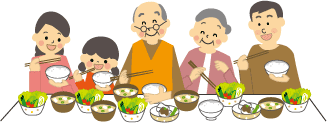 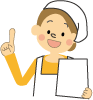 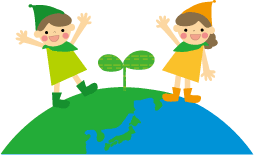 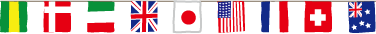 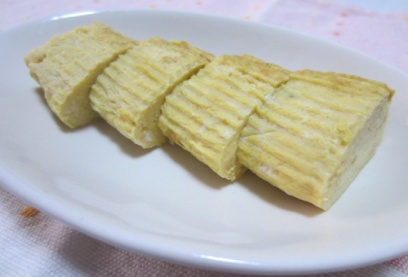 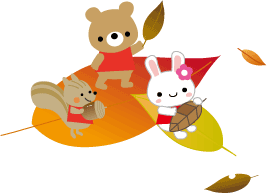 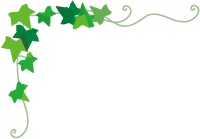 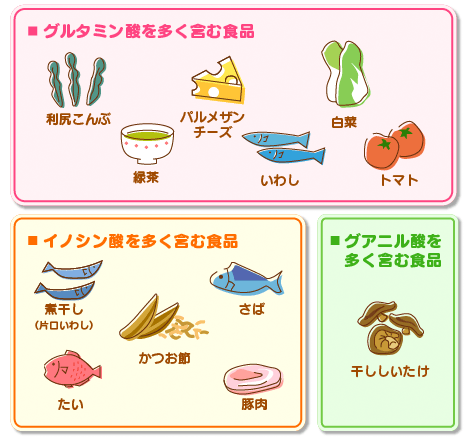 「日本うま味調味料協会」www.umamikyo.gr.jp/knowledge	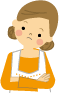 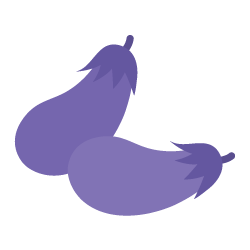 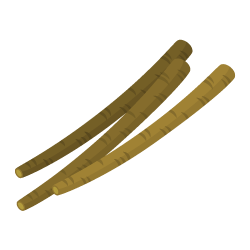 同志社女子大学　公衆栄養学研究室　　　　　　　　　　　　　　　　　　　　　　　　　　　　　　　　　　　　　　　　　　✿なっちゃん✿